КАРАР                                                       ПОСТАНОВЛЕНИЕ     25  декабрь 2015й                         № 58                       25 декабря 2015 г.О порядке администрирования доходов бюджетасельского поселения Максим-Горьковский сельсоветмуниципального района Белебеевский районРеспублики Башкортостан и осуществленияполномочий администратора доходов  бюджетовбюджетной системы  Российской ФедерацииАдминистрацией сельского поселения Максим-Горьковский сельсовет муниципального района Белебеевский район Республики Башкортостан с 1 января 2016 года	В соответствии с приказом Министерства финансов Российской Федерации от 1 июля 2013 года №65н «Об утверждении Указаний о порядке применения бюджетной классификации Российской Федерации», руководствуясь  решением Совета сельского поселения Максим-Горьковский сельсовет муниципального района Белебеевский район Республики Башкортостан от 25 декабря 2015 года № 44 «О бюджете сельского поселения Максим-Горьковский сельсовет муниципального района Белебеевский район Республики Башкортостан на 2016 год и на плановый период 2017 и 2018 годов» и постановлением  Администрации сельского поселения Максим-Горьковский сельсовет муниципального района Белебеевский район Республики Башкортостан  от 25 декабря 2015 года № 56 «Об утверждении Перечня главных администраторов доходов бюджета сельского поселения Максим-Горьковский сельсовет муниципального района Белебеевский район Республики Башкортостан, а также закрепляемых за ними видов (подвидов)  доходов сельского бюджета»постановляю:	1. Установить код главного администратора доходов бюджета для Администрации сельского поселения Максим-Горьковский сельсовет муниципального района Белебеевский район Республики Башкортостан – 791.2. Утвердить прилагаемый порядок администрирования доходов бюджета сельского поселения Максим-Горьковский сельсовет муниципального района Белебеевский район Республики Башкортостан и осуществления полномочий администратора доходов бюджетов бюджетной системы Российской Федерации, администрируемых Администрацией сельского поселения Максим-Горьковский сельсовет муниципального района Белебеевский район Республики Башкортостан.3. Признать утратившим силу постановление от 26 декабря 2014 года № 60 «О порядке администрирования доходов бюджета сельского поселения Максим-Горьковский сельсовет муниципального района Белебеевский район Республики Башкортостан и осуществления полномочий администратора доходов  бюджетов бюджетной системы  Российской Федерации Администрацией сельского поселения Максим-Горьковский сельсовет муниципального района Белебеевский район Республики Башкортостан с 1 января 2015 года».4. Настоящее Постановление вступает в силу с 1 января 2016 года.5. Контроль за исполнением настоящего Постановления оставляю за собой.Глава сельского поселения					Красильникова Н.К.Порядокадминистрирования доходов бюджета сельского поселения Максим-Горьковский сельсовет муниципального района Белебеевский район Республики Башкортостан и осуществления полномочий администратора доходов бюджетов бюджетной системы Российской Федерации Администрацией сельского поселения Максим-Горьковский сельсовет муниципального района Белебеевский район Республики Башкортостан В соответствии с положениями Бюджетного кодекса Российской Федерации, Соглашением по информационному взаимодействию между Управлением Федерального казначейства по Республике Башкортостан и Администрацией сельского поселения Максим-Горьковский сельсовет муниципального района Белебеевский район Республики Башкортостан (далее – Администрация сельского поселения) осуществлять полномочия администратора доходов бюджетов бюджетной системы Российской Федерации и администрирование доходов бюджета сельского поселения Максим-Горьковский сельсовет муниципального района Белебеевский район Республики Башкортостан (далее - бюджет поселения)  в следующем порядке:1. Закрепить доходы бюджета поселения за Администрацией сельского поселения Максим-Горьковский сельсовет муниципального района Белебеевский район Республики Башкортостан по следующим кодам бюджетной классификации:2. Координацию деятельности по администрированию доходов бюджета  поселения, администрируемых, Администрацией сельского поселения возложить на МКУ Централизованной бухгалтерии ОМС муниципального района Белебеевский район  Республики Башкортостан , согласно договора на бухгалтерское обслуживание от 01 ноября 2015 года №83. Возврат поступлений из бюджета поселения и уточнение вида и принадлежности невыясненных поступлений по балансовому счету №40101 Управления Федерального казначейства по Республике Башкортостан в соответствии с приказом Министерства финансов Российской Федерации «Об утверждении порядка  учета Федеральным казначейством  поступлений в бюджетную систему Российской Федерации и их распределения между бюджетами бюджетной системы Российской Федерации» осуществлять в следующем порядке.	3.1. Порядок возврата поступлений из бюджета поселения: 	МКУ Централизованная бухгалтерия ОМС муниципального района Белебеевский район  Республики Башкортостан  осуществляет возврат излишне уплаченных, излишне взысканных или ошибочно перечисленных платежей, поступивших на балансовый счет №40101 Управления Федерального казначейства по Республике Башкортостан, администрируемых Администрацией сельского поселения. Письмо и документы на возврат, поступившие от юридического или физического лица (далее - заявитель), в соответствии с Перечнем необходимых документов для проведения возврата излишне уплаченной суммы платежа в бюджет поселения (приложением №1 к настоящему Порядку) направляются на рассмотрение МКУ Централизованной бухгалтерии ОМС муниципального района Белебеевский район  Республики Башкортостан.  	МКУ Централизованная бухгалтерия ОМС муниципального района Белебеевский район  Республики Башкортостан   производит проверку правильности адресации документов на возврат и проверяет факт поступления в бюджет платежа, подлежащего возврату. В случаях, если администратором платежа, подлежащего возврату, не является Администрация сельского поселения или указанный платеж не поступил в бюджет поселения, МКУ Централизованная бухгалтерия ОМС муниципального района Белебеевский район  Республики Башкортостан не позднее 30 календарных дней со дня регистрации письма заявителя подготавливает ему ответ об отказе в возврате поступлений из бюджета с указанием причины отказа.При правильной адресации письма и документов заявителя и наличии поступления в бюджет указанного заявителем платежа, МКУ Централизованная бухгалтерия ОМС муниципального района Белебеевский район  Республики Башкортостан проверяет документы, представленные заявителем. При отказе заявителя в представлении необходимых для осуществления возврата документов или информации МКУ Централизованная бухгалтерия ОМС муниципального района Белебеевский район  Республики Башкортостан направляет заявителю письменный отказ в возврате поступлений из бюджета с указанием причины отказа.	Для осуществления возврата поступлений из бюджета МКУ Централизованная бухгалтерия ОМС муниципального района Белебеевский район  Республики Башкортостан составляет заключение о возврате излишне уплаченной суммы платежа в соответствии с приложением №2 к настоящему Порядку и затем:	а) оформляет Заявку на возврат по форме, установленной приказом Федерального казначейства «О порядке кассового обслуживания исполнения федерального бюджета, бюджетов субъектов Российской Федерации и местных бюджетов и порядке осуществления органами Федерального казначейства отдельных функций финансовых органов субъектов Российской Федерации и муниципальных образований по исполнению соответствующих бюджетов», распечатывает ее на бумажном носителе;б) направляет оформленную на бумажном носителе Заявку на возврат с приложением пакета документов на возврат, поступивших от заявителя, на утверждение главе, его заменяющему (далее – руководителю);в) после утверждения руководителем Заявки на возврат на бумажном носителе, регистрирует ее в журнале регистрации Заявок на возврат.После регистрации Заявка на возврат направляется отделом по системе электронного документооборота в  в установленном для этой системы порядке.Контроль за исполнением заявок на возврат, направленных в , возлагается на руководителя.3.2. Порядок уточнения невыясненных поступлений.МКУ Централизованная бухгалтерия ОМС муниципального района Белебеевский район  Республики Башкортостан производит уточнение платежей, отнесенных к невыясненным поступлениям, поступивших на балансовый счет №40101 Управления Федерального казначейства по Республике Башкортостан.В течение 3-х рабочих дней, после получения из Управления Федерального казначейства по Республике Башкортостан перечня невыясненных поступлений, МКУ Централизованная бухгалтерия ОМС муниципального района Белебеевский район  Республики Башкортостан обязан затребовать от плательщика заявление на уточнение платежей, отнесенных к невыясненным поступлениям. В заявлении должно быть в обязательном порядке указано, на какой код бюджетной классификации следует отнести поступившие платежи.Не позднее следующего рабочего дня после поступления заявления плательщика об уточнении невыясненных платежей МКУ Централизованная бухгалтерия ОМС муниципального района Белебеевский район  Республики Башкортостан:а) оформляет Уведомление об уточнении вида и принадлежности поступлений (далее – уведомление) по форме, установленной приказом Федерального казначейства «О порядке кассового обслуживания исполнения федерального бюджета, бюджетов субъектов Российской Федерации и местных бюджетов и порядке осуществления органами Федерального казначейства отдельных функций финансовых органов субъектов Российской Федерации и муниципальных образований по исполнению соответствующих бюджетов», распечатывает его на бумажном носителе;б) направляет оформленное на бумажном носителе уведомление на утверждение  руководителю;в) после утверждения руководителем уведомления на бумажном носителе, регистрирует его в журнале регистрации Уведомлений об уточнении вида и принадлежности платежей.После регистрации уведомление направляется МКУ Централизованная бухгалтерия ОМС муниципального района Белебеевский район  Республики Башкортостан по системе электронного документооборота в  в установленном для этой системы порядке. В случае наличия возможности определить назначение платежа, отнесенного к невыясненным поступлениям без участия плательщика (в платежном документе допущены незначительные неточности), МКУ Централизованная бухгалтерия ОМС муниципального района Белебеевский район  Республики Башкортостан не позднее следующего рабочего дня оформляет уведомление без заявления плательщика. В случае отнесения поступлений на неверный код бюджетной классификации, уточнение (зачет) вида и принадлежности указанных поступлений производится в порядке, аналогичном порядку уточнения вида и принадлежности невыясненных поступлений. Контроль за исполнением уведомлений, направленных в Управление Федерального казначейства по Республике Башкортостан, возлагается на руководителя. Хранение документов, связанных с оформлением возвратов поступлений из бюджета и уточнением невыясненных поступлений по доходам, поступившим на балансовый счет № 40101 Управления Федерального казначейства по Республике Башкортостан, администрируемым Администрацией сельского поселения  осуществляется МКУ Централизованная бухгалтерия ОМС муниципального района Белебеевский район  Республики Башкортостан.4. МКУ Централизованная бухгалтерия ОМС муниципального района Белебеевский район  Республики Башкортостан ежемесячно до 10 числа месяца, следующего за отчетным, проводит сверку данных с Управлением Федерального казначейства по Республике Башкортостан по поступлениям доходов на балансовый счет №40101, администрируемых Администрацией сельского поселения.Переченьнеобходимых документов для проведения возврата излишне уплаченной суммы платежа в бюджет сельского поселения Максим-Горьковский сельсовет муниципального района Белебеевский район Республики БашкортостанДля физических лиц:	1. Заявление физического лица с просьбой о возврате денежных средств с указанием следующей информации: полное имя, отчество и фамилия физического лица; домашний адрес, телефон;	 паспортные данные: номер, серия, кем и когда выдан; социальный номер (ИНН); лицевой счет плательщика, открытый в кредитном учреждении (куда следует зачислить возвращаемые денежные средства); реквизиты кредитного учреждения, где открыт лицевой счет плательщика: наименование кредитного учреждения, корреспондентский счет, БИК, расчетный счет;сумму возврата прописью и цифрами (в руб., коп.).2. Подлинный платежный документ об уплате денежных средств в бюджет в случае, если указанные платежи подлежат возврату в полном размере, а в случае, если они подлежат возврату частично, копию указанного платежного документа, заверенную в установленном законодательством порядке.3. Документ, служащий основанием для возврата излишне уплаченных денежных средств (решение суда, документы, подтверждающие дважды оплаченные платежи в бюджет,  иные документы).Для юридических лиц: 1. Заявление юридического  лица с просьбой о возврате денежных средств с указанием следующей информации:полное наименование юридического лица; почтовый адрес юридического лица, телефон;ИНН (идентификационный номер налогоплательщика) и КПП (код причины постановки на учет) юридического лица;номер расчетного счета, реквизиты кредитного учреждения,  где открыт расчетный счет: наименование кредитного учреждения, корреспондентский счет, БИК; сумму возврата прописью и цифрами (в руб., коп.).2. Платежное поручение о перечислении в бюджет суммы платежа, подлежащей возврату, подписанное главным бухгалтером и заверенное печатью юридического лица.3. Документ, служащий основанием для возврата излишне уплаченных денежных средств (решение суда, документы, подтверждающие дважды оплаченные платежи в бюджет, иные документы).СОГЛАСОВАНО:Глава сельского поселения _________________Красильникова Н.К.  «____»____________20__ годаЗаключениеадминистратора доходов бюджета сельского поселения Максим-Горьковский сельсовет муниципального района Белебеевский район Республики Башкортостан о возврате излишне уплаченной суммы платежаАдминистратор доходов бюджета сельского поселения Максим-Горьковский сельсовет муниципального района Белебеевский район Республики Башкортостан – Администрация сельского поселения Максим-Горьковский сельсовет муниципального района Белебеевский район Республики БашкортостанПлательщик____________________________________________________________                            (наименование учреждения, организации) / (фамилия, имя, отчество физического лица)______________________________________________________________________ИНН плательщика __________________					КПП плательщика __________________					Паспортные данные плательщика ______________________________________________________________________                                                                                     (номер и серия паспорта, кем и когда выдан)______________________________________________________________________На основании заявления плательщика от ___ ________ 20__ года № ___ и представленных материалов проведена проверка документов и установлено наличие излишне уплаченной суммы в бюджет сельского поселения Максим-Горьковский  сельсовет муниципального района Белебеевский район Республики Башкортостан в размере______________________________________________________________________                                                                                                    (сумма прописью)____________________________________________________рублей _____ копеек.								По результатам проверки, проведенной ___________________(должность, Ф.И.О.) Администрации сельского поселения Максим-Горьковский сельсовет муниципального района Белебеевский район Республики Башкортостан принято решение о возврате плательщику указанной суммы. Глава сельского поселения					Красильникова Н.К.	                         КАРАР                                                 ПОСТАНОВЛЕНИЕ            28 декабрь  2015 й.                  № 59                  28 декабрь  2015 г.Об утверждении Плана проведения плановых проверок соблюдения физическими лицами земельного законодательства на 2016 год на территории сельского поселения Максим-Горьковский сельсовет муниципального района Белебеевский район Республики Башкортостан Руководствуясь статьей 7.2 Земельного кодекса РФ, Федеральным Законом РФ  от 06.10.2003г № 131-ФЗ« Об общих принципах организации местного самоуправления в Российской Федерации» ПОСТАНОВЛЯЮ: 1. Утвердить План проведения плановых проверок соблюдения физическими лицами земельного законодательства на 2016 год на территории сельского поселения Максим-Горьковский сельсовет муниципального района Белебеевский район Республики Башкортостан (приложение № 1).2. Специалисту 1-ой категории землеустроителю обеспечить проведение плановых проверок в соответствии с утвержденным планом и подготовить необходимую документацию.	3. Обнародовать настоящее постановление на информационном стенде администрации сельского поселения Максим - Горьковский сельсовет и разместить на официальной странице сайта муниципального района Белебеевский район Республики Башкортостан www. belebey-mr. ru.		4. Контроль за исполнением данного постановления оставляю за собой.Глава сельского поселения                                          Н.К. Красильникова Это  постановление на 2016 год	       КАРАР	    ПОСТАНОВЛЕНИЕ            25 декабрь  2015 й.                      № 59                  25 декабрь  2015 г.Об определении  перечня  объектов   для  отбывания   осужденными   исправительных  работ  на   2016-2018  годы. В связи с изменением и введением в действие   Федерального закона 420-ФЗ «О внесении изменений в уголовный кодекс Российской Федерации и отдельные законодательные акты Российской Федерации» от 07.12.2011 года, согласно ст.49  УК РФ  наказание в виде обязательных работ отбывается в местах, определяемых органами местного самоуправления по согласованию с уголовно -исполнительными инспекциями. В связи с необходимостью создания условий для исполнения данного вида наказания и определения перечня объектов, ПОСТАНОВЛЯЮ:1.Утвердить перечень объектов для отбывания наказания в виде обязательных работ на территории сельского поселения Максим - Горьковский сельсовет  муниципального района Белебеевский район Республики Башкортостан, согласно приложению в новой редакции. Обязательные  работы  заключаются в выполнении осужденными, в свободное от основной работы или учебы время неоплачиваемых общественно- полезных работ. 2.Управляющему делами администрации сельского поселения предоставить фронт работ, подготовить конкретные задания, орудия и средства труда, обеспечить соблюдение  правил охраны труда и техники безопасности.3. Контроль за выполнением осужденными определенных для них работ, уведомление уголовно- исполнительной инспекции об уклонении осужденными от отбывания наказания возложить на управляющего делами сельского поселения Максим - Горьковский сельсовет.Глава  сельского  поселения                            Н.К. КрасильниковаСОГЛАСОВАНО                                           	УТВЕРЖДАЮНачальник филиала по г. Белебей                                                   Глава сельского поселенияи Белебеевскому району ФКУ УИИ  	      Максим – ГорьковскийГУФСИН России по РБ                                                                     сельсовет муниципального майор внутренней службы                                                               района Белебеевский район РБ______________ О.В. Мастеров                                                  ________Н.К. КрасильниковаРаспределение объектов для прохождения наказания в виде обязательных работ на территории сельского поселения Максим - Горьковский сельсовет муниципального района Белебеевский район Республики Башкортостан  на 2016-2018 гг.И.о.управделами Администрации                                                              сельского поселения                                                    О.П.Капитонова Согласовано:                                                                  Генеральный директор                                                                                                                           ОАО «ПЗ им.М.Горького»                                                                                        А.И. МурзинСогласовано:                                                            ректор ИП «Салихов Н.Я.»    Башкортостан РеспубликаhыБелебей районы муниципаль районынынМаксим – Горький ауыл советыауыл билемеhе хакимиете.Горький ис. ПУЙ ауылы, Бакса урамы,  3Тел.2-07-40 , факс: 2-08-98  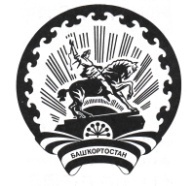 Республика БашкортостанАдминистрация сельского поселения Максим – Горьковский сельсовет муниципального района Белебеевский район 452014, с. ЦУП им. М.Горького, ул. Садовая, д. 3Тел. 2-07-40, факс: 2-08-98Код бюджетной классификации Российской Федерации Код бюджетной классификации Российской Федерации Наименование главно-го адми-нистра-тора доходоввида, подвида доходов бюджета сельского поселения Максим-Горьковский  сельсовет муниципального района  Белебеевский район Республики БашкортостанНаименование 1233791Администрация сельского поселения Максим-Горьковский сельсовет муниципального района Белебеевский район Республики Башкортостан Администрация сельского поселения Максим-Горьковский сельсовет муниципального района Белебеевский район Республики Башкортостан 7911 08 04020 01 1000 110Государственная пошлина за совершение нотариальных действий должностными лицами органов местного самоуправления, уполномоченными в соответствии с законодательными актами Российской Федерации на совершение нотариальных действий  (сумма платежа (перерасчеты, недоимка и задолженность по соответствующему платежу, в том числе по отмененному)Государственная пошлина за совершение нотариальных действий должностными лицами органов местного самоуправления, уполномоченными в соответствии с законодательными актами Российской Федерации на совершение нотариальных действий  (сумма платежа (перерасчеты, недоимка и задолженность по соответствующему платежу, в том числе по отмененному)7911 08 04020 01 4000 110Государственная пошлина за совершение нотариальных действий должностными лицами органов местного самоуправления, уполномоченными в соответствии с законодательными актами Российской Федерации на совершение нотариальных действий  (прочие поступления)Государственная пошлина за совершение нотариальных действий должностными лицами органов местного самоуправления, уполномоченными в соответствии с законодательными актами Российской Федерации на совершение нотариальных действий  (прочие поступления)7911 13 01995 10 0000 130Прочие доходы от оказания платных услуг (работ) получателями средств бюджетов сельских поселенийПрочие доходы от оказания платных услуг (работ) получателями средств бюджетов сельских поселений7911 13 02065 10 0000 130Доходы, поступающие в порядке возмещения расходов, понесенных в связи с эксплуатацией имущества сельских поселенийДоходы, поступающие в порядке возмещения расходов, понесенных в связи с эксплуатацией имущества сельских поселений7911 13 02995 10 0000 130Прочие доходы от компенсации затрат бюджетов сельских поселенийПрочие доходы от компенсации затрат бюджетов сельских поселений7911 15 02050 10 0000 140Платежи, взимаемые органами местного самоуправления (организациями) сельских поселений за выполнение определенных функцийПлатежи, взимаемые органами местного самоуправления (организациями) сельских поселений за выполнение определенных функций7911 16 23051 10 0000 140Доходы от возмещения ущерба при возникновении страховых случаев по обязательному страхованию гражданской ответственности, когда выгодоприобретателями выступают получатели средств бюджетов сельских поселенийДоходы от возмещения ущерба при возникновении страховых случаев по обязательному страхованию гражданской ответственности, когда выгодоприобретателями выступают получатели средств бюджетов сельских поселений7911 16 23052 10 0000 140Доходы от возмещения ущерба при возникновении иных страховых случаев, когда выгодоприобретателями выступают получатели средств бюджетов сельских поселенийДоходы от возмещения ущерба при возникновении иных страховых случаев, когда выгодоприобретателями выступают получатели средств бюджетов сельских поселений7911 16 32000 10 0000 140Денежные взыскания, налагаемые в возмещение ущерба, причиненного в результате незаконного или нецелевого использования бюджетных средств (в части бюджетов сельских поселений)Денежные взыскания, налагаемые в возмещение ущерба, причиненного в результате незаконного или нецелевого использования бюджетных средств (в части бюджетов сельских поселений)7911 16 90050 10 0000 140Прочие поступления от денежных взысканий (штрафов) и иных сумм в возмещение ущерба, зачисляемые в бюджеты сельских поселенийПрочие поступления от денежных взысканий (штрафов) и иных сумм в возмещение ущерба, зачисляемые в бюджеты сельских поселений7911 17 01050 10 0000 180Невыясненные поступления, зачисляемые в бюджеты сельских поселенийНевыясненные поступления, зачисляемые в бюджеты сельских поселений7911 17 02020 10 0000 180Возмещение потерь сельскохозяйственного производства, связанных с изъятием сельскохозяйственных угодий, расположенных на территориях сельских поселений (по обязательствам, возникшим до 1 января 2008 года)Возмещение потерь сельскохозяйственного производства, связанных с изъятием сельскохозяйственных угодий, расположенных на территориях сельских поселений (по обязательствам, возникшим до 1 января 2008 года)7911 17 05050 10 0000 180Прочие неналоговые доходы бюджетов сельских поселенийПрочие неналоговые доходы бюджетов сельских поселений7912 02 01001 10 0000 151Дотации бюджетам сельских поселений на выравнивание бюджетной обеспеченностиДотации бюджетам сельских поселений на выравнивание бюджетной обеспеченности7912 02 01003 10 0000 151Дотации бюджетам сельских поселений на поддержку мер по обеспечению сбалансированности бюджетовДотации бюджетам сельских поселений на поддержку мер по обеспечению сбалансированности бюджетов7912 02 02009 10 0000 151Субсидии бюджетам сельских поселений на государственную поддержку малого и среднего предпринимательства, включая крестьянские (фермерские) хозяйстваСубсидии бюджетам сельских поселений на государственную поддержку малого и среднего предпринимательства, включая крестьянские (фермерские) хозяйства7912 02 02088 10 0001 151Субсидии бюджетам сельских поселений на обеспечение мероприятий по капитальному ремонту многоквартирных домов за счет средств, поступивших от государственной корпорации - Фонда содействия реформированию жилищно-коммунального хозяйстваСубсидии бюджетам сельских поселений на обеспечение мероприятий по капитальному ремонту многоквартирных домов за счет средств, поступивших от государственной корпорации - Фонда содействия реформированию жилищно-коммунального хозяйства7912 02 02088 10 0002 151Субсидии бюджетам сельских поселений на обеспечение мероприятий по переселению граждан из аварийного жилищного фонда за счет средств, поступивших от государственной корпорации - Фонда содействия реформированию жилищно-коммунального хозяйстваСубсидии бюджетам сельских поселений на обеспечение мероприятий по переселению граждан из аварийного жилищного фонда за счет средств, поступивших от государственной корпорации - Фонда содействия реформированию жилищно-коммунального хозяйства7912 02 02088 10 0004 151Субсидии бюджетам сельских поселений на обеспечение мероприятий по переселению граждан из аварийного жилищного фонда с учетом необходимости развития малоэтажного жилищного строительства за счет средств, поступивших от государственной корпорации - Фонда содействия реформированию жилищно-коммунального хозяйстваСубсидии бюджетам сельских поселений на обеспечение мероприятий по переселению граждан из аварийного жилищного фонда с учетом необходимости развития малоэтажного жилищного строительства за счет средств, поступивших от государственной корпорации - Фонда содействия реформированию жилищно-коммунального хозяйства7912 02 02088 10 0005 151Субсидии бюджетам сельских поселений на обеспечение мероприятий по модернизации систем коммунальной инфраструктуры за счет средств, поступивших от государственной корпорации - Фонда содействия реформированию жилищно-коммунального хозяйстваСубсидии бюджетам сельских поселений на обеспечение мероприятий по модернизации систем коммунальной инфраструктуры за счет средств, поступивших от государственной корпорации - Фонда содействия реформированию жилищно-коммунального хозяйства7912 02 02089 10 0001 151Субсидии бюджетам сельских поселений на обеспечение мероприятий по капитальному ремонту многоквартирных домов за счет средств бюджетовСубсидии бюджетам сельских поселений на обеспечение мероприятий по капитальному ремонту многоквартирных домов за счет средств бюджетов7912 02 02089 10 0002 151Субсидии бюджетам сельских поселений на обеспечение мероприятий по переселению граждан из аварийного жилищного фонда за счет средств бюджетовСубсидии бюджетам сельских поселений на обеспечение мероприятий по переселению граждан из аварийного жилищного фонда за счет средств бюджетов7912 02 02089 10 0004 151Субсидии бюджетам сельских поселений на обеспечение мероприятий по переселению граждан из аварийного жилищного фонда с учетом необходимости развития малоэтажного жилищного строительства за счет средств бюджетовСубсидии бюджетам сельских поселений на обеспечение мероприятий по переселению граждан из аварийного жилищного фонда с учетом необходимости развития малоэтажного жилищного строительства за счет средств бюджетов7912 02 02089 10 0005 151Субсидии бюджетам сельских поселений на обеспечение мероприятий по модернизации систем коммунальной инфраструктуры за счет средств бюджетовСубсидии бюджетам сельских поселений на обеспечение мероприятий по модернизации систем коммунальной инфраструктуры за счет средств бюджетов7912 02 02102 10 0000 151Субсидии бюджетам сельских поселений на закупку автотранспортных средств и коммунальной техникиСубсидии бюджетам сельских поселений на закупку автотранспортных средств и коммунальной техники7912 02 02102 10 0007 151Субсидии бюджетам сельских поселений на закупку автотранспортных средств и коммунальной техники (Бюджетные инвестиции)Субсидии бюджетам сельских поселений на закупку автотранспортных средств и коммунальной техники (Бюджетные инвестиции)7912 02 02109 10 0000 151Субсидии бюджетам сельских поселений на проведение капитального ремонта многоквартирных домовСубсидии бюджетам сельских поселений на проведение капитального ремонта многоквартирных домов7912 02 02999 10 7104 151Прочие субсидии бюджетам сельских поселений (Субсидии на реализацию республиканской адресной программы по проведению капитального ремонта многоквартирных домов)Прочие субсидии бюджетам сельских поселений (Субсидии на реализацию республиканской адресной программы по проведению капитального ремонта многоквартирных домов)7912 02 02999 10 7105 151Прочие субсидии бюджетам сельских поселений (Субсидии на софинансирование расходов по обеспечению устойчивого функционирования коммунальных организаций, поставляющих коммунальные ресурсы для предоставления коммунальных услуг населению по тарифам, не обеспечивающим возмещение издержек, и подготовке объектов коммунального хозяйства к работе в осенне-зимний период)Прочие субсидии бюджетам сельских поселений (Субсидии на софинансирование расходов по обеспечению устойчивого функционирования коммунальных организаций, поставляющих коммунальные ресурсы для предоставления коммунальных услуг населению по тарифам, не обеспечивающим возмещение издержек, и подготовке объектов коммунального хозяйства к работе в осенне-зимний период)7912 02 02999 10 7111 151Прочие субсидии бюджетам сельских поселений (Субсидии на финансирование комплексной программы Республики Башкортостан "Энергосбережение и повышение энергетической эффективности на 2010-2014 годы")Прочие субсидии бюджетам сельских поселений (Субсидии на финансирование комплексной программы Республики Башкортостан "Энергосбережение и повышение энергетической эффективности на 2010-2014 годы")7912 02 02999 10 7112 151Прочие субсидии бюджетам сельских поселений (Субсидии на реализацию республиканской целевой программы "Модернизация систем наружного освещения населенных пунктов Республики Башкортостан" на 2011-2015 годы)Прочие субсидии бюджетам сельских поселений (Субсидии на реализацию республиканской целевой программы "Модернизация систем наружного освещения населенных пунктов Республики Башкортостан" на 2011-2015 годы)7912 02 02999 10 7113 151Прочие субсидии бюджетам сельских поселений (Субсидии на проведение кадастровых работ по межеванию земельных участков в целях их предоставления гражданам, имеющим трех и более несовершеннолетних детей, а также ребенка-инвалида)Прочие субсидии бюджетам сельских поселений (Субсидии на проведение кадастровых работ по межеванию земельных участков в целях их предоставления гражданам, имеющим трех и более несовершеннолетних детей, а также ребенка-инвалида)7912 02 02999 10 7114 151Прочие субсидии бюджетам сельских поселений (Субсидии на премирование победителей республиканского конкурса "Самое благоустроенное городское (сельское) поселение Республики Башкортостан")Прочие субсидии бюджетам сельских поселений (Субсидии на премирование победителей республиканского конкурса "Самое благоустроенное городское (сельское) поселение Республики Башкортостан")7912 02 02999 10 7124 151Прочие субсидии бюджетам сельских поселений (Субсидии на софинансирование расходов муниципальных образований, возникающих при поэтапном доведении к 2018 году средней заработной платы работников муниципальных учреждений культуры до средней заработной платы в Республике Башкортостан)Прочие субсидии бюджетам сельских поселений (Субсидии на софинансирование расходов муниципальных образований, возникающих при поэтапном доведении к 2018 году средней заработной платы работников муниципальных учреждений культуры до средней заработной платы в Республике Башкортостан)7912 02 02999 10 7129 151Прочие субсидии бюджетам сельских поселений (Субсидии для долевого финансирования проектов развития территорий сельских и городских поселений муниципальных районов Республики Башкортостан, основанных на местных инициативах)Прочие субсидии бюджетам сельских поселений (Субсидии для долевого финансирования проектов развития территорий сельских и городских поселений муниципальных районов Республики Башкортостан, основанных на местных инициативах)7912 02 03015 10 0000 151Субвенции бюджетам на осуществление первичного воинского учета на территориях, где отсутствуют военные комиссариатыСубвенции бюджетам на осуществление первичного воинского учета на территориях, где отсутствуют военные комиссариаты7912 02 04014 10 7301 151Межбюджетные трансферты, передаваемые бюджетам сельских поселений из бюджетов муниципальных районов на осуществление части полномочий по решению вопросов местного значения в соответствии с заключенными соглашениями (Прочие)Межбюджетные трансферты, передаваемые бюджетам сельских поселений из бюджетов муниципальных районов на осуществление части полномочий по решению вопросов местного значения в соответствии с заключенными соглашениями (Прочие)7912 02 04052 10 0000 151Межбюджетные трансферты, передаваемые бюджетам сельских поселений на государственную поддержку муниципальных учреждений культуры, находящихся на территориях сельских поселенийМежбюджетные трансферты, передаваемые бюджетам сельских поселений на государственную поддержку муниципальных учреждений культуры, находящихся на территориях сельских поселений7912 02 04053 10 0000 151Межбюджетные трансферты, передаваемые бюджетам сельских поселений на государственную поддержку лучших работников муниципальных учреждений культуры, находящихся на территориях сельских поселенийМежбюджетные трансферты, передаваемые бюджетам сельских поселений на государственную поддержку лучших работников муниципальных учреждений культуры, находящихся на территориях сельских поселений7912 02 04070 10 0000 151Межбюджетные трансферты, передаваемые бюджетам сельских поселений на государственную поддержку (грант) комплексного развития региональных и муниципальных учреждений культурыМежбюджетные трансферты, передаваемые бюджетам сельских поселений на государственную поддержку (грант) комплексного развития региональных и муниципальных учреждений культуры7912 02 04999 10 7501 151Прочие межбюджетные трансферты, передаваемые бюджетам сельских поселений(Межбюджетные трансферты, передаваемые бюджетам для компенсации дополнительных расходов, возникших в результате решений, принятых органами власти другого уровня)Прочие межбюджетные трансферты, передаваемые бюджетам сельских поселений(Межбюджетные трансферты, передаваемые бюджетам для компенсации дополнительных расходов, возникших в результате решений, принятых органами власти другого уровня)7912 02 04999 10 7502 151Прочие межбюджетные трансферты, передаваемые бюджетам сельских поселений(Межбюджетные трансферты, передаваемые бюджетам на благоустройство территорий населенных пунктов сельских поселений)Прочие межбюджетные трансферты, передаваемые бюджетам сельских поселений(Межбюджетные трансферты, передаваемые бюджетам на благоустройство территорий населенных пунктов сельских поселений)7912 02 04999 10 7503 151Прочие межбюджетные трансферты, передаваемые бюджетам сельских поселений(Межбюджетные трансферты, передаваемые бюджетам на осуществление дорожной деятельности в границах  сельских поселений)Прочие межбюджетные трансферты, передаваемые бюджетам сельских поселений(Межбюджетные трансферты, передаваемые бюджетам на осуществление дорожной деятельности в границах  сельских поселений)7912 02 04999 10 7505 151Прочие межбюджетные трансферты, передаваемые бюджетам сельских поселений(Межбюджетные трансферты, передаваемые бюджетам на премирование победителей республиканского конкурса «Лучший многоквартирный дом»)Прочие межбюджетные трансферты, передаваемые бюджетам сельских поселений(Межбюджетные трансферты, передаваемые бюджетам на премирование победителей республиканского конкурса «Лучший многоквартирный дом»)7912 02 09054 10 0000 151Прочие безвозмездные поступления в бюджеты сельских поселений от бюджетов муниципальных районовПрочие безвозмездные поступления в бюджеты сельских поселений от бюджетов муниципальных районов7912 02 09054 10 7301 151Прочие безвозмездные поступления в бюджеты сельских поселений от бюджетов муниципальных районов (Прочие)Прочие безвозмездные поступления в бюджеты сельских поселений от бюджетов муниципальных районов (Прочие)7912 07 05010 10 0000 180Безвозмездные поступления от физических и юридических лиц на финансовое обеспечение дорожной деятельности, в том числе добровольных пожертвований, в отношении автомобильных дорог общего пользования местного значения сельских поселенийБезвозмездные поступления от физических и юридических лиц на финансовое обеспечение дорожной деятельности, в том числе добровольных пожертвований, в отношении автомобильных дорог общего пользования местного значения сельских поселений7912 07 05020 10 0000 180Поступления от денежных пожертвований, предоставляемых физическими лицами получателям средств бюджетов сельских поселенийПоступления от денежных пожертвований, предоставляемых физическими лицами получателям средств бюджетов сельских поселений7912 07 05030 10 0000 180Прочие безвозмездные поступления в бюджеты сельских поселенийПрочие безвозмездные поступления в бюджеты сельских поселений7912 08 05000 10 0000 180Перечисления из бюджетов сельских поселений (в бюджеты поселений) для осуществления возврата (зачета) излишне уплаченных или излишне взысканных сумм налогов, сборов и иных платежей, а также сумм процентов за несвоевременное осуществление такого возврата и процентов, начисленных на излишне взысканные суммыПеречисления из бюджетов сельских поселений (в бюджеты поселений) для осуществления возврата (зачета) излишне уплаченных или излишне взысканных сумм налогов, сборов и иных платежей, а также сумм процентов за несвоевременное осуществление такого возврата и процентов, начисленных на излишне взысканные суммы7912 18 05010 10 0000 151Доходы бюджетов сельских поселений от возврата остатков субсидий, субвенций и иных межбюджетных трансфертов, имеющих целевое назначение, прошлых лет из бюджетов муниципальных районовДоходы бюджетов сельских поселений от возврата остатков субсидий, субвенций и иных межбюджетных трансфертов, имеющих целевое назначение, прошлых лет из бюджетов муниципальных районов7912 18 05010 10 0000 180Доходы бюджетов сельских поселений от возврата бюджетными учреждениями остатков субсидий прошлых летДоходы бюджетов сельских поселений от возврата бюджетными учреждениями остатков субсидий прошлых лет7912 18 05020 10 0000 151Доходы бюджетов сельских поселений от возврата остатков субсидий, субвенций и иных межбюджетных трансфертов, имеющих целевое назначение, прошлых лет из бюджетов государственных внебюджетных фондовДоходы бюджетов сельских поселений от возврата остатков субсидий, субвенций и иных межбюджетных трансфертов, имеющих целевое назначение, прошлых лет из бюджетов государственных внебюджетных фондов7912 18 05020 10 0000 180Доходы бюджетов сельских поселений от возврата автономными учреждениями остатков субсидий прошлых летДоходы бюджетов сельских поселений от возврата автономными учреждениями остатков субсидий прошлых лет7912 18 05030 10 0000 180Доходы бюджетов сельских поселений от возврата иными организациями остатков субсидий прошлых летДоходы бюджетов сельских поселений от возврата иными организациями остатков субсидий прошлых лет7912 19 05000 10 0000 151Возврат остатков субсидий, субвенций и иных межбюджетных трансфертов, имеющих целевое назначение, прошлых лет из бюджетов сельских поселенийВозврат остатков субсидий, субвенций и иных межбюджетных трансфертов, имеющих целевое назначение, прошлых лет из бюджетов сельских поселенийПриложение №1  к  Порядку администрирования доходов бюджета сельского поселения Максим-Горьковский сельсовет муниципального района Белебеевский район Республики Башкортостан и осуществления  полномочий администратора доходов бюджетов бюджетной системы Российской Федерации Администрацией сельского поселения Максим-Горьковский сельсовет муниципального района Белебеевский район Республики БашкортостанПриложение №2  к  Порядку администрирования доходов бюджета сельского поселения Максим-Горьковский сельсовет муниципального района Белебеевский район Республики Башкортостан и осуществления  полномочий администратора доходов бюджетов бюджетной системы Российской Федерации Администрацией сельского поселения Максим-Горьковский сельсовет муниципального района Белебеевский район Республики БашкортостанБашkортостан РеспубликаhыБəлəбəй районы муниципаль районыныӊМаксим – Горький ауыл советыауыл биләмәhе хакимиәте.Горький ис. ПУЙ ауылы, Бакса урамы,  3Тел.2-07-40 , факс: 2-08-98Республика БашкортостанАдминистрация сельского поселения Максим – Горьковский сельсовет муниципального района Белебеевский район 452014, с. ЦУП им. М.Горького, ул. Садовая, д. 3Тел. 2-07-40, факс: 2-08-98    Баш7ортостан Республика3ыБ2л2б2й районы муниципаль районыны8Максим – Горький ауыл советыауыл бил2м23е хакими2те.Горький ис. ПУЙ ауылы, Бакса урамы,  3Тел.2-07-40 , факс: 2-07-40  Республика БашкортостанАдминистрация сельского поселения Максим – Горьковский сельсовет муниципального района Белебеевский район 452014, с. ЦУП им. М.Горького, ул. Садовая,   д. 3Тел. 2-07-40, факс: 2-07-40Наименование организации   Количество  мест   Количество  мест   Количество  местВремя суток, предполагаемого трудоиспользованияПредполагаемое трудоиспользование в выходные дниНаименование организации201620172018Время суток, предполагаемого трудоиспользованияПредполагаемое трудоиспользование в выходные дниСельское поселение Максим -Горьковский  сельсовет567с 9.00 до 17.00с 9.00 до 15.00ОАО «ПЗ им.М.Горького»555с 9.00 до 17.00с 9.00 до 15.00ИП «Салихов Н.Я.»555с 9.00 до 17.00с 9.00 до 15.00